Suppl. Appendix 1. Forest plots for the meta-analyses and results of “fill and trim” analysis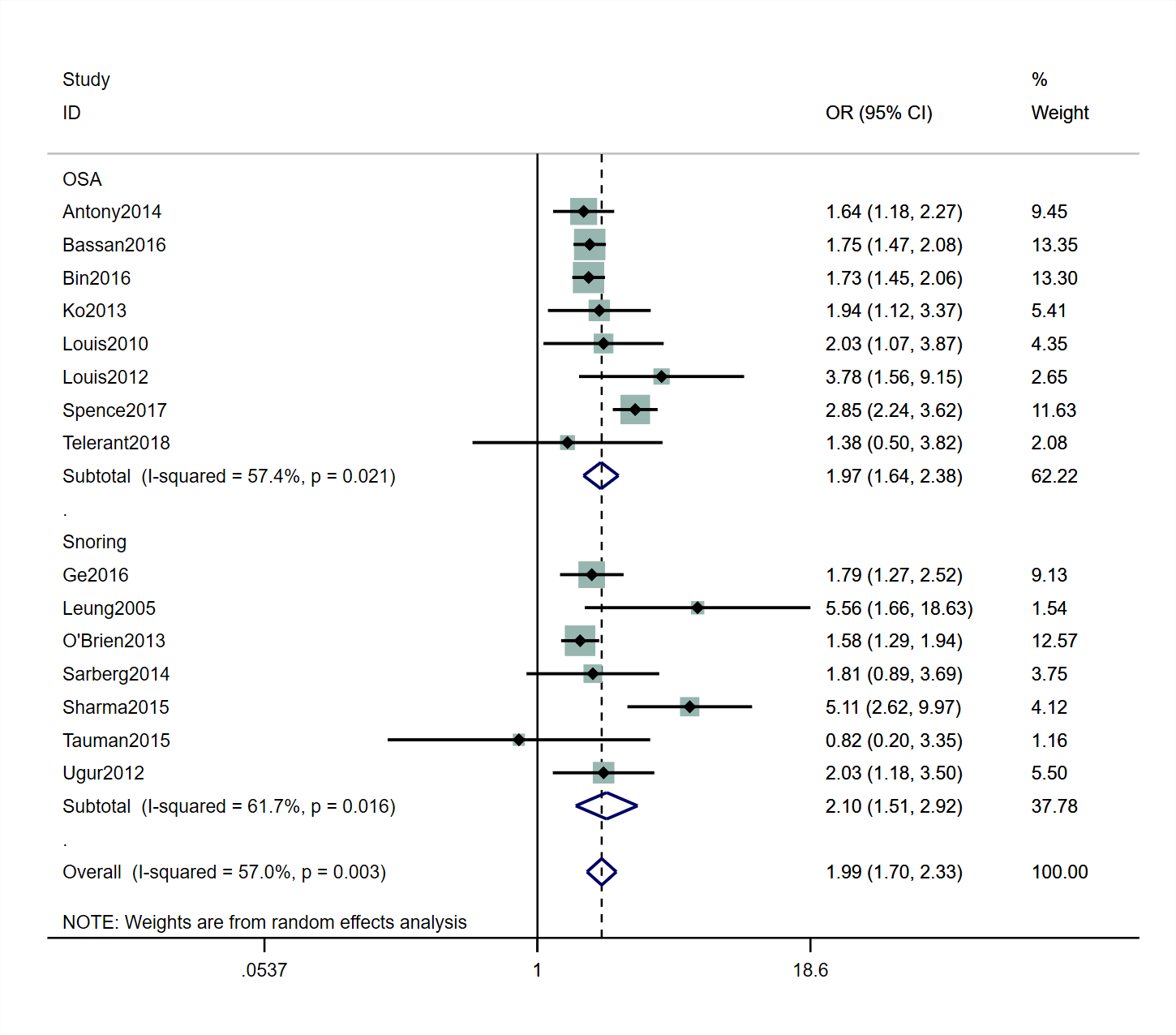 Forest plots for the meta-analyses of the association between sleep disturbances and cesarean delivery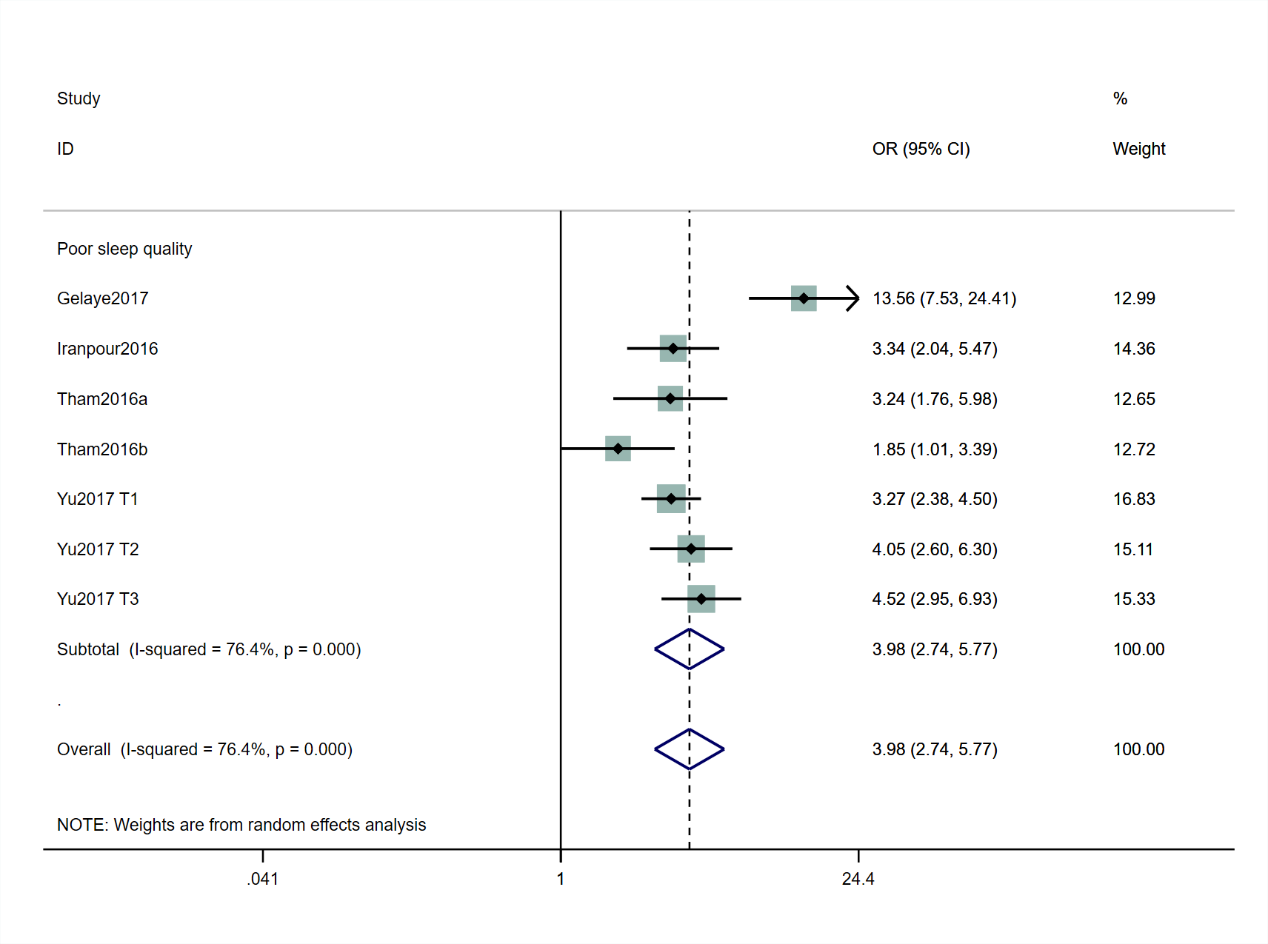 Forest plots for the meta-analyses of the association between sleep disturbances and depression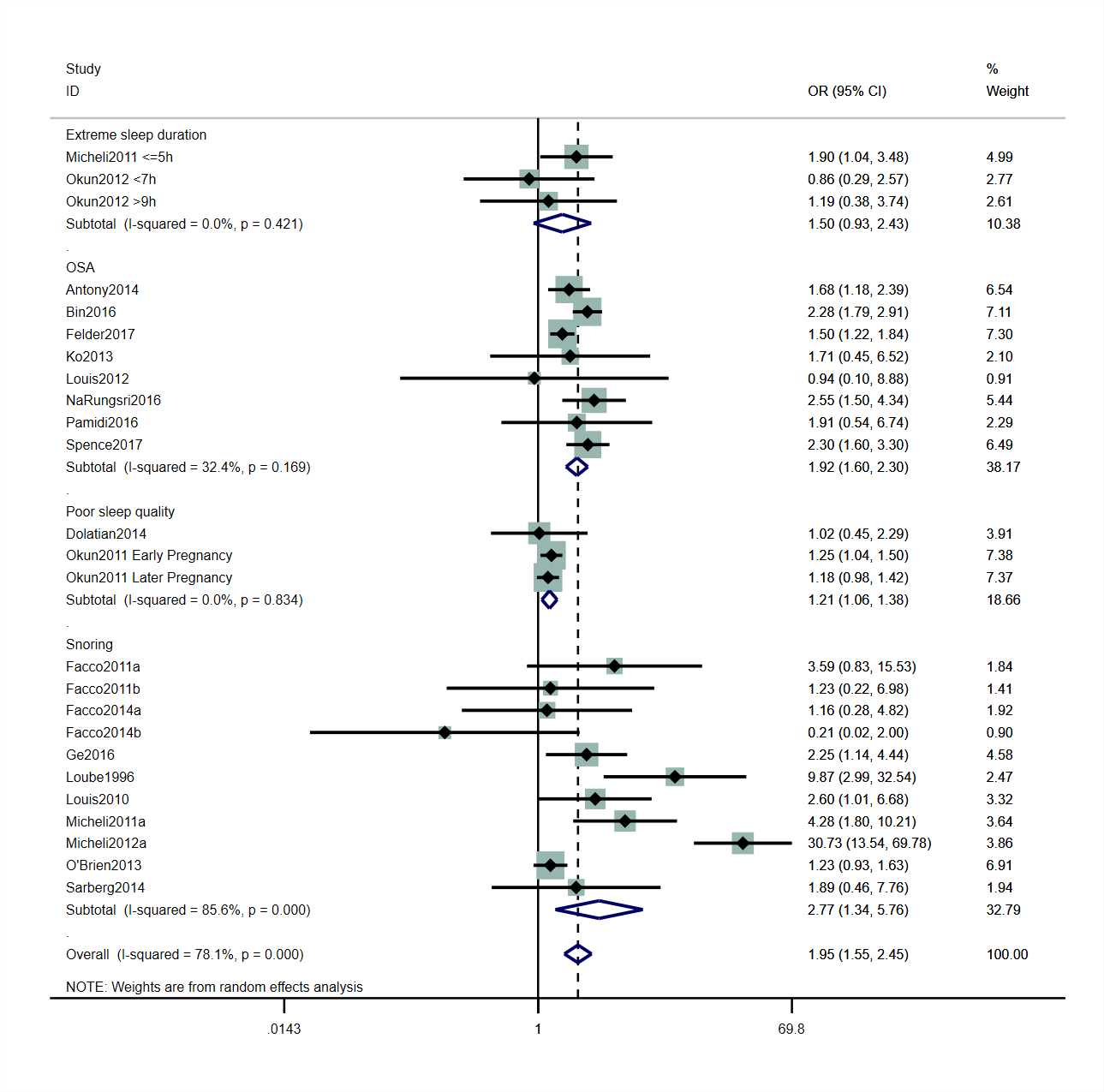 Forest plots for the meta-analyses of the association between sleep disturbances and preterm birth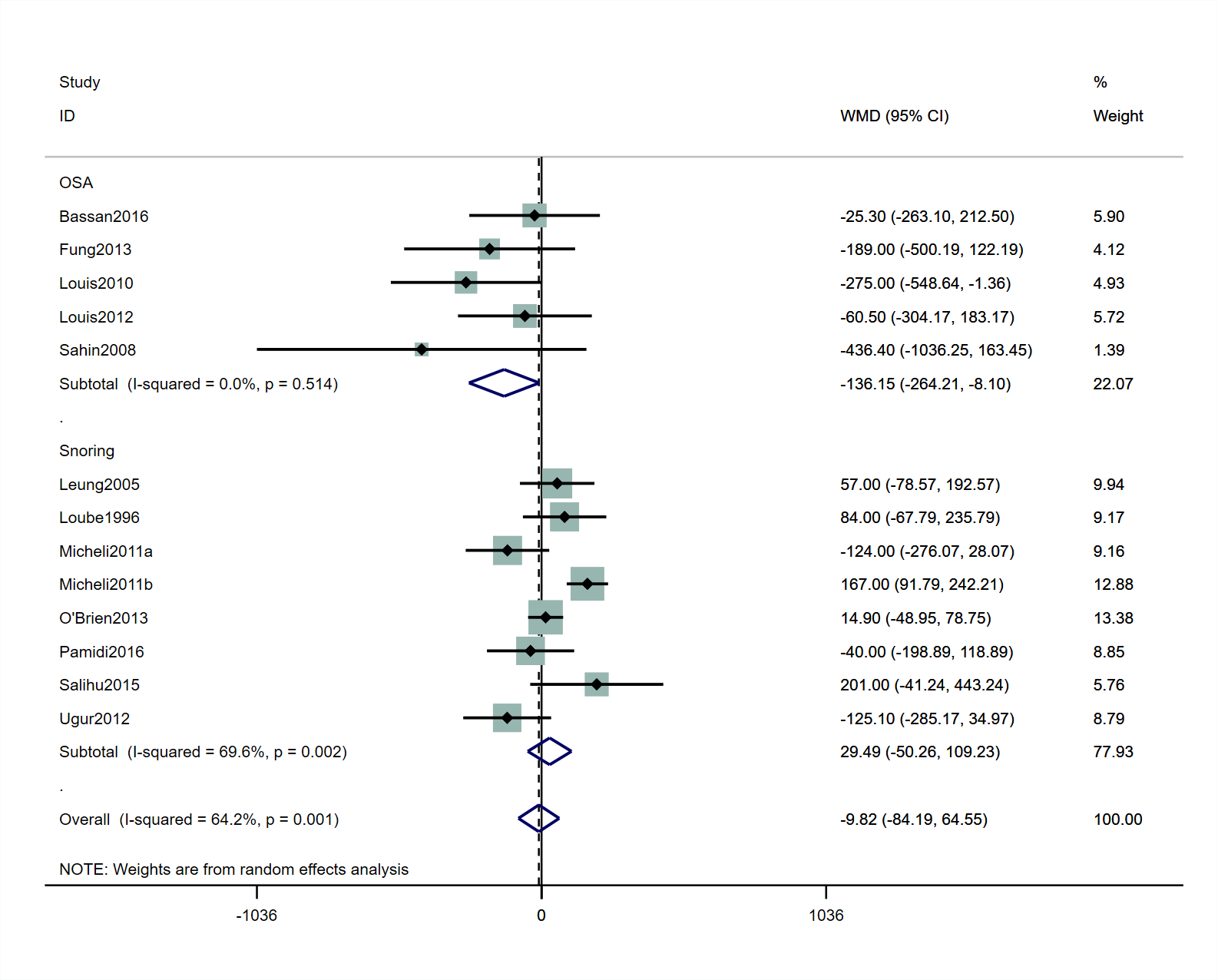 Forest plots for the meta-analyses of the association between sleep disturbances and birthweight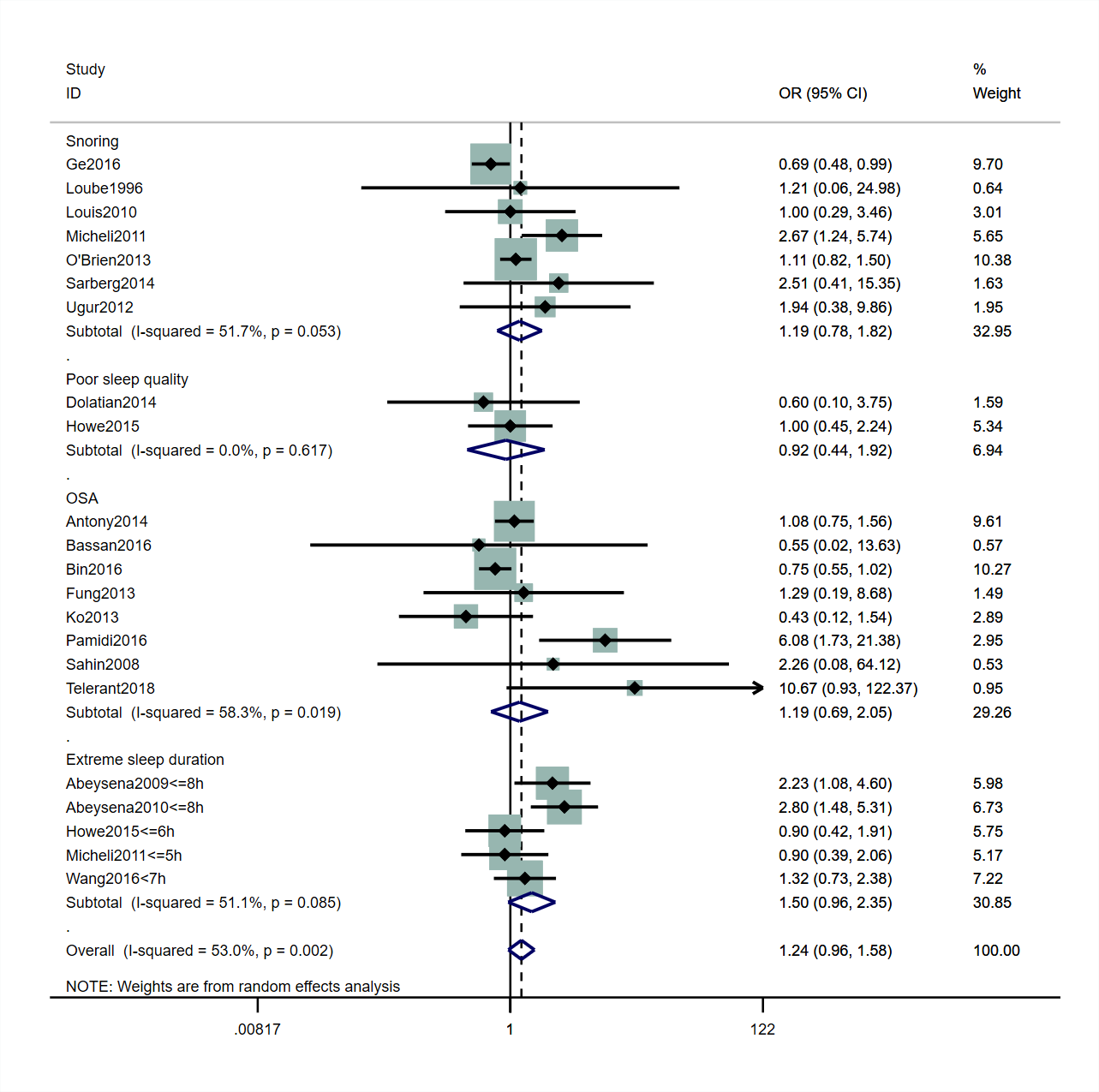 Forest plots for the meta-analyses of the association between sleep disturbances and SGA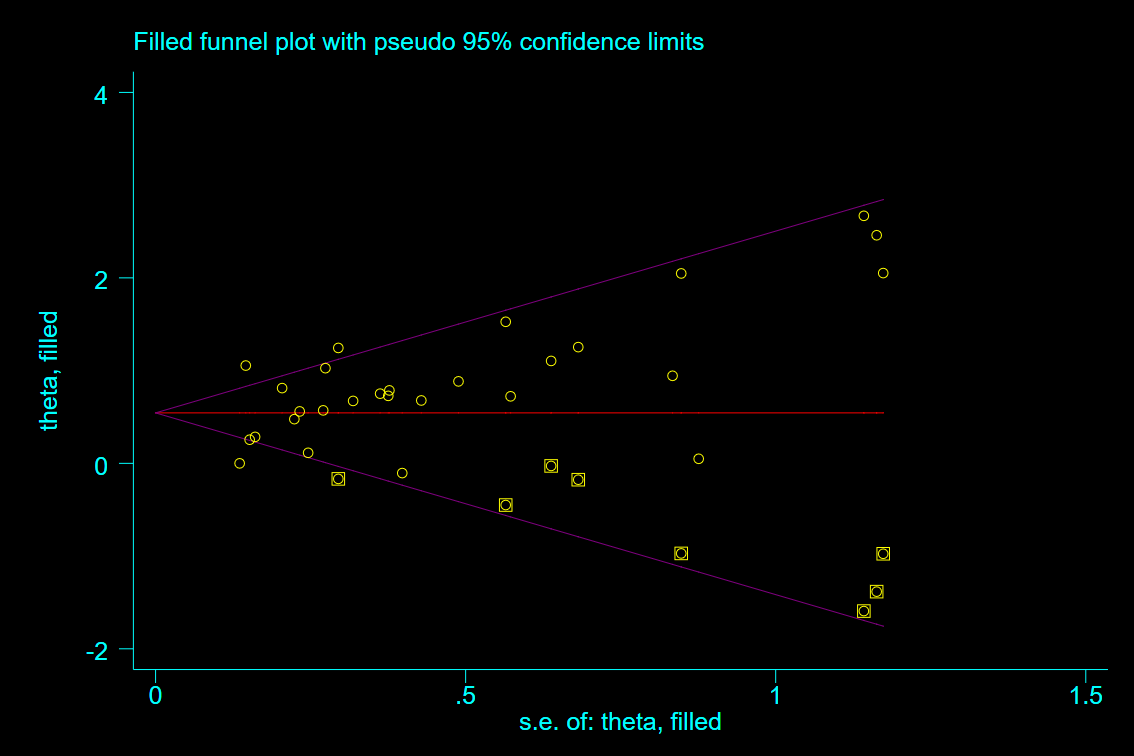 Results of “fill and trim” analysis